Fordító profil: Wagner Veronika	Wagner Veronikát még a 2016. évi Szent Jeromos napi találkozások alkalmával volt lehetőségem megismerni. A Szabadúszó Fordítók, Tolmácsok Egyesületének (SZOFT) elnökeként résztvevő moderátor sok hasznos információval gazdagította a konferencián elhangzott témák palettáját. Érdekes hozzászólásai adták az ihletet, hogy őt válasszam interjúalanyomnak. 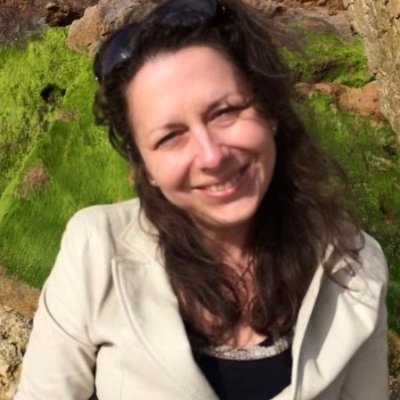 	A vele készített interjúm során egy hihetetlenül pozitív embert ismertem meg személyében, aki igazi reformgondolatokat visz a fordítói szakmába. Beszélgetésünk a fordítás, szabadúszói lét és érdekképviselet háromszögében zajlott, Veronika ezeket érintve részletezte karrierjének főbb állomásait. 	A következőkben Wagner Veronikát, az ötletgazdag szabadúszót fogom bemutatni.Tanulmányok: 2016–	Pázmány Péter Katolikus EgyetemMűfordítás2004–2008	ELTE-BTKAngol nyelv és irodalom1996-2002	ELTE-ÁJKJogi diploma„Ha bármit unok, akkor merek váltani. A napod nagy részét a munkád teszi ki, muszáj, hogy élvezd azt, amint csinálsz.”	Karrierjét ez az attitűd alapozta meg, és mindenki mást is csak bátorítani tud erre.  Fordítói tevékenyégét megelőzően előbb jogászként, majd tanárként tevékenykedett, később gondolt egyet, mert úgy érezte váltania kell, s ekkor került a fordítói szakmába, ahol 2004 óta van jelen. Az első három évben szabadúszó fordítóként dolgozott Brüsszelben, ahol hazai, magyar megrendeléseket vállalt el, majd karrierjében 8 év alkalmazotti viszony következett, végül 2016. januárjában visszatért a szabadúszáshoz. A fordítóirodában eltöltött évei során rájött, hogy az alkalmazotti lét nem az ő világa. Azóta szabadúszó jogi szakfordítóként tevékenykedik. Emellett nemrégen a műfordítás tanulásába is belekezdett, ugyanis mindig érdekelte a szakma ezen ága. Szeretne ezzel valami maradandó dolgot elérni, úgy gondolja ennek egyedi értéke van, mert ez a többlettudás megkülönbözteti a többi jogi fordítótól.	Fordítóként inspirálóan hat számára az, hogy sok területbe belelát, melynek előnye, hogy az ember egyre tájékozottabbá válik. Főleg jogi szövegekkel foglalkozik, és ezeket is tudja a legnagyobb hatékonysággal csinálni. Szerinte fontos, hogy az ember olyat csináljon, amiben jó, vagy esetleg jobb, mint az átlag. „Amikor huszadszor csinálod ugyanazt, de mindig találsz valami újat”	A jó fordító tulajdonságairól kérdeztem Veronikát, amelyre azt felelte, hogy a jó fordítót a kíváncsiság hajtja. Fontos, hogy rájöjjünk hogyan zárjuk ki a rutint a munka során. Ennek kiváló módja önmagunk tudatos fejlesztése különböző területeken, amelyek nem közvetlenül a fordítással kapcsolatosak. Szerinte, ha ebből akarunk hosszú távon megélni, akkor figyelnünk kell önmagunkra és hogy merre haladunk. Kevés visszajelzést kap az ember a világtól, hogy milyen is ő valójában, ezért fontos, hogy minél több területen gyűjtsön tudást önmagával kapcsolatban.	A SZOFT eseményein előkerülő LIMO társasjáték közepett mindig azt veszi észre a hallgatókon, hogy 10-12 a résztvevő emberből kevés az olyan, akinek csillog a szeme és tényleg érdekli a szakma, és azért ül ott. Szerinte a lényeg, hogy menni kell előre hittel, és csinálni, bármibe is fogunk. Előbb-utóbb úgyis kiderül, hogy a szakma a mi műfajunk-e, vagy sem.Az érdekképviselet értékei mentén	A szakmai szereplők között jelenleg még mindig érezhető konfliktusok dúlnak a piacon, ezért az általa képviselt SZOFT az elmúlt évtizedekben lerakódott ellenséges hangulatot és álláspontokat igyekszik feloldani és harmonizálni. Véleménye szerint fontos ennek a merev légkörnek a felfrissítése, aminek elsősorban nem versenyen, hanem kooperáción kell alapulnia.	Amit a szakma keretén belül szívesen megváltoztatna, az az otthonról végzett munkához való hozzáállás. A világon az már természetes, hogy a munkaerőpiac egyre jobban ebbe az irányba halad egyre jobban, itthon ez még azonban nagyon átmeneti állapotban van. Kevés vállalkozószemléletű ember van Magyarországon, legtöbben csupán az alkalmazotti szférában keresik a lehetőségeket. Persze leszögezi, hogy a szabadúszó lét alkat kérdése, és az alkalmazotti létnek ugyanolyan egyaránt fontos szerepe van a társadalomban. 	Ez tényleg egyénfüggő, hogy ki mennyire érzi nehéznek a szabadúszó létet, és az ezzel járó bizonytalanságot. Viszont egy szabadúszó szerinte nagyobb szabadsággal bír: ő osztja be az idejét, ő rendelkezik az élete felett. 	„Tény, hogy sokan vagyunk a fordítói pályán, és kevés lesz az olyan, aki a szabadúszásban találja meg magát” – mondja zárásként Veronika. Csak bátorítani tudja azt, aki úgy érzi, hogy van egy kis affinitása a szabadúszáshoz, de hangsúlyozza, hogy szükséges egy plusz szakma elsajátítása.